2-А классКлассный руководитель: Таскаева Светлана АнатольевнаФИО ученикаСкриншот страницы достиженийСсылка на страницу достиженийАношкин Дмитрий Анатольевич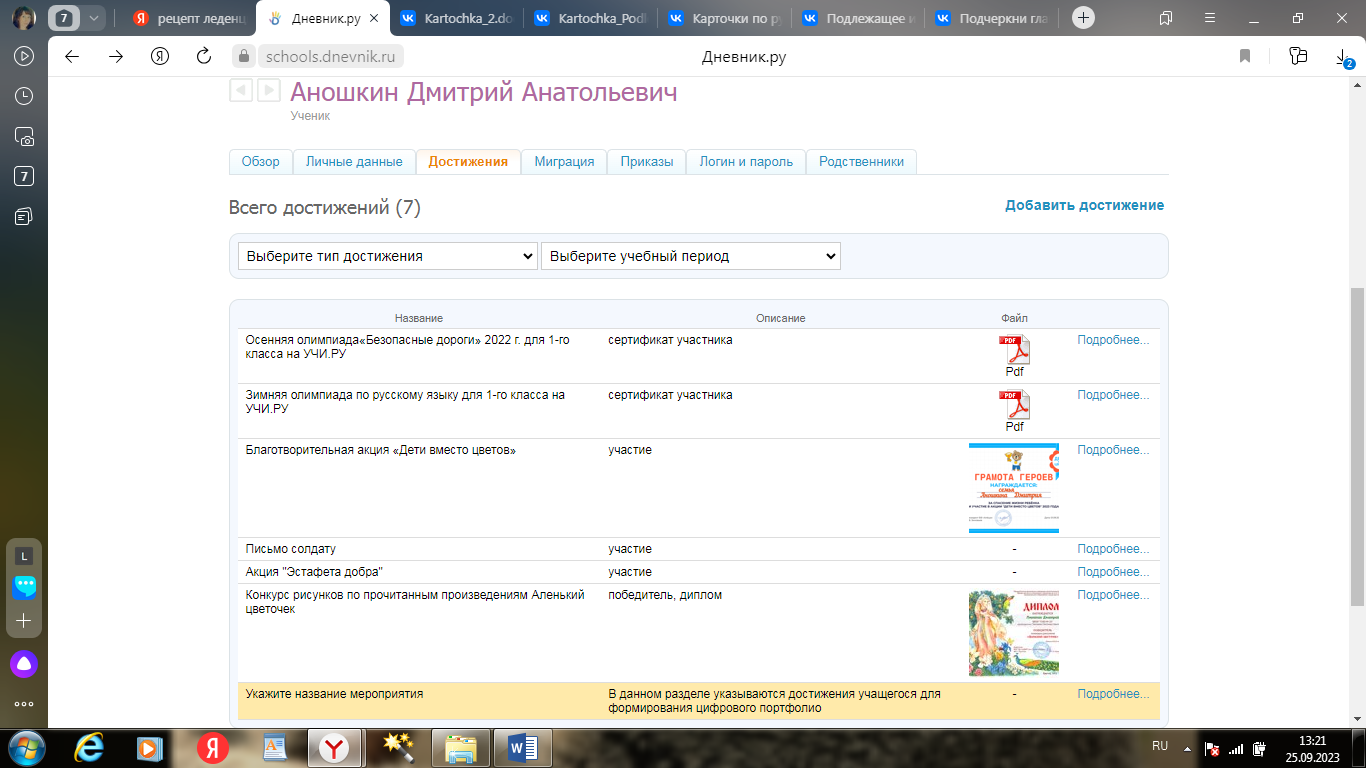 https://schools.dnevnik.ru/v2/admin/persons/person?person=1000021495044&school=47647&view=customachievements&class=2122330782&group=students&retgroup=2122330782891517346Брыксин Марк Александрович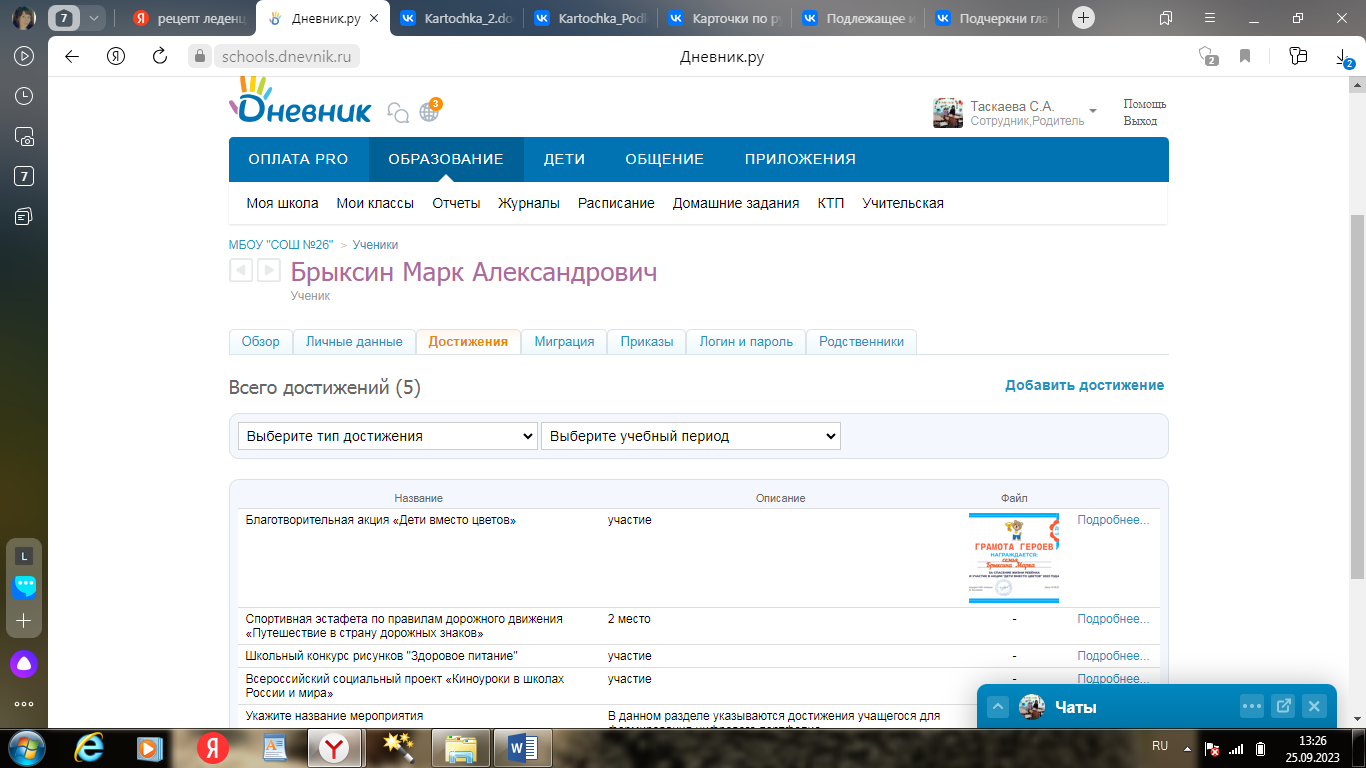 https://schools.dnevnik.ru/v2/admin/persons/person?person=1000021495122&school=47647&view=customachievements&class=2122330782&group=students&retgroup=2122330782891517346Брылев Дмитрий Евгеньевич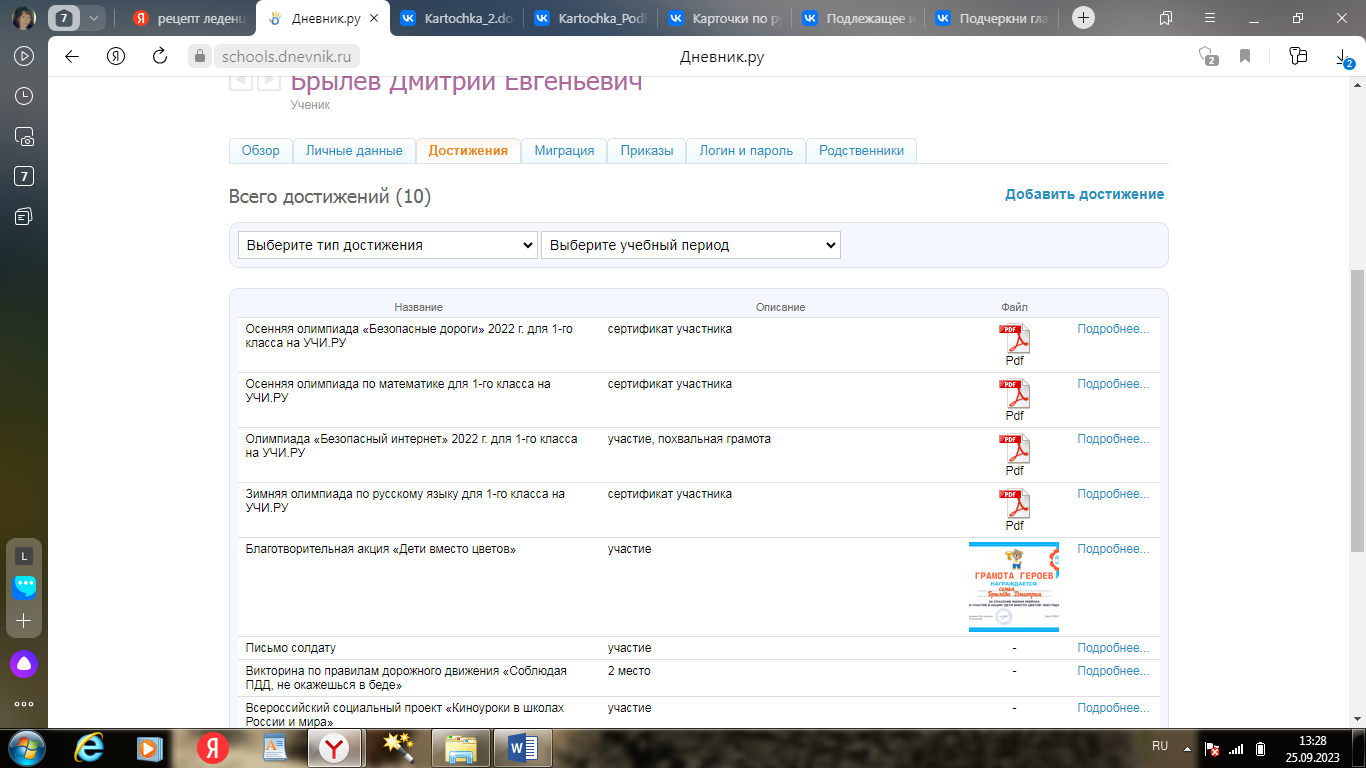 https://schools.dnevnik.ru/v2/admin/persons/person?person=1000021495164&school=47647&view=customachievements&class=2122330782&group=students&retgroup=2122330782891517346Бубнова Екатерина Евгеньевна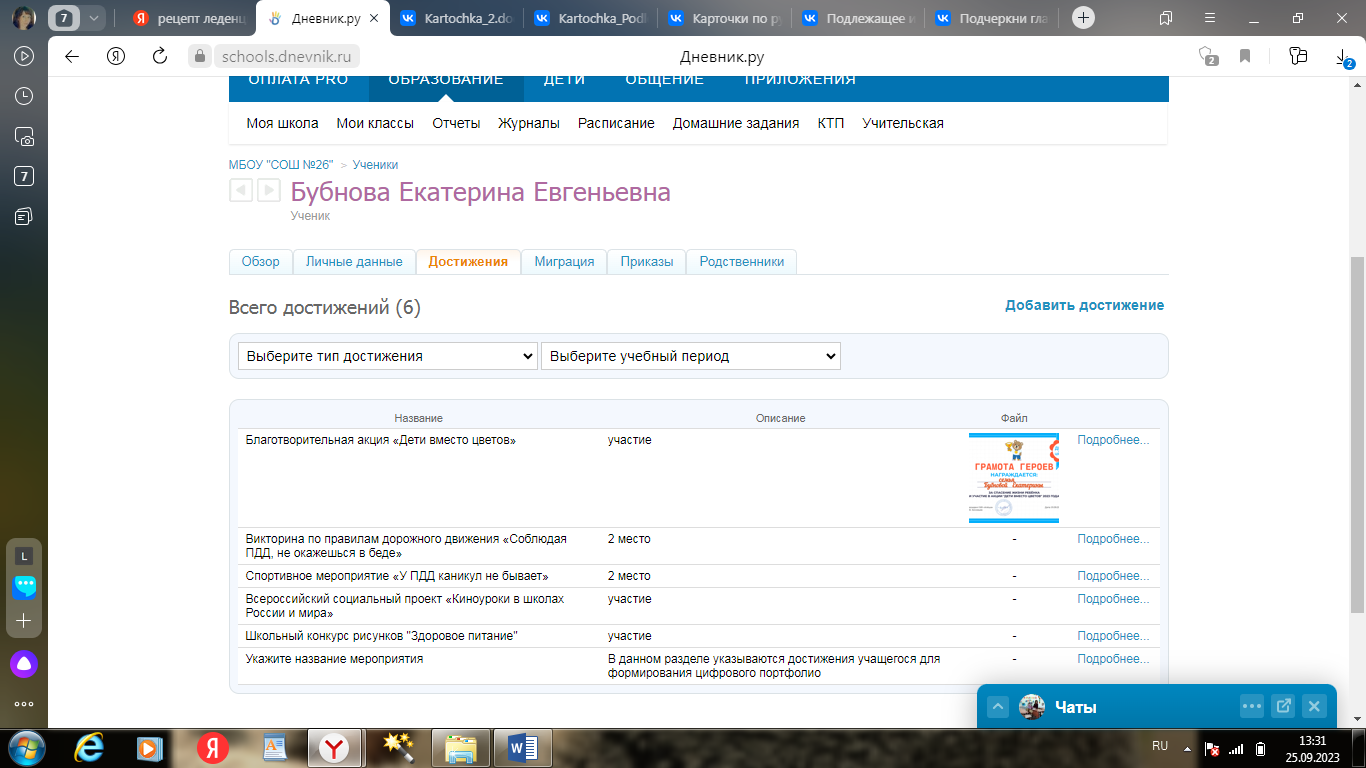 https://schools.dnevnik.ru/v2/admin/persons/person?person=1000021495210&school=47647&view=customachievements&class=2122330782&group=students&retgroup=2122330782891517346Влащик Александр Юрьевич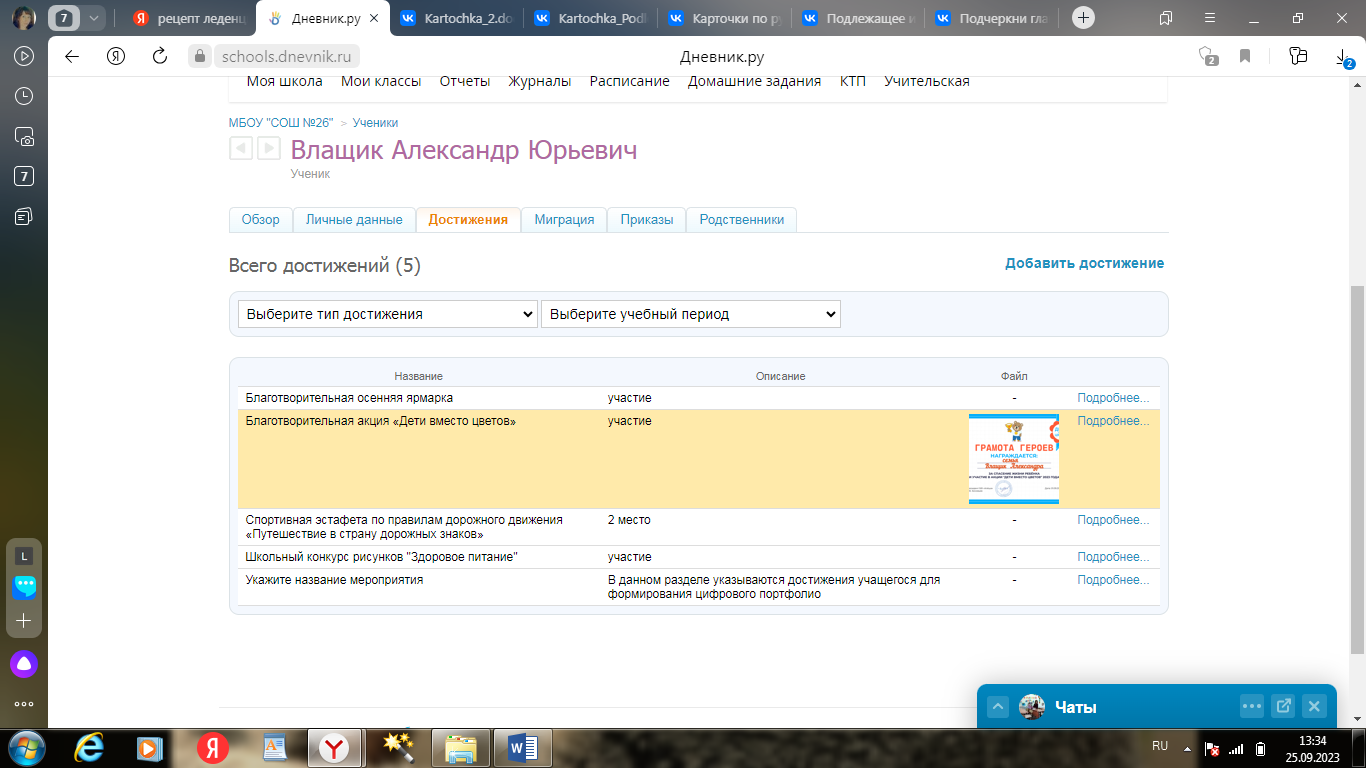 https://schools.dnevnik.ru/v2/admin/persons/person?person=1000021495236&school=47647&view=customachievements&class=2122330782&group=students&retgroup=2122330782891517346Глазунова Кира Иннокентьевна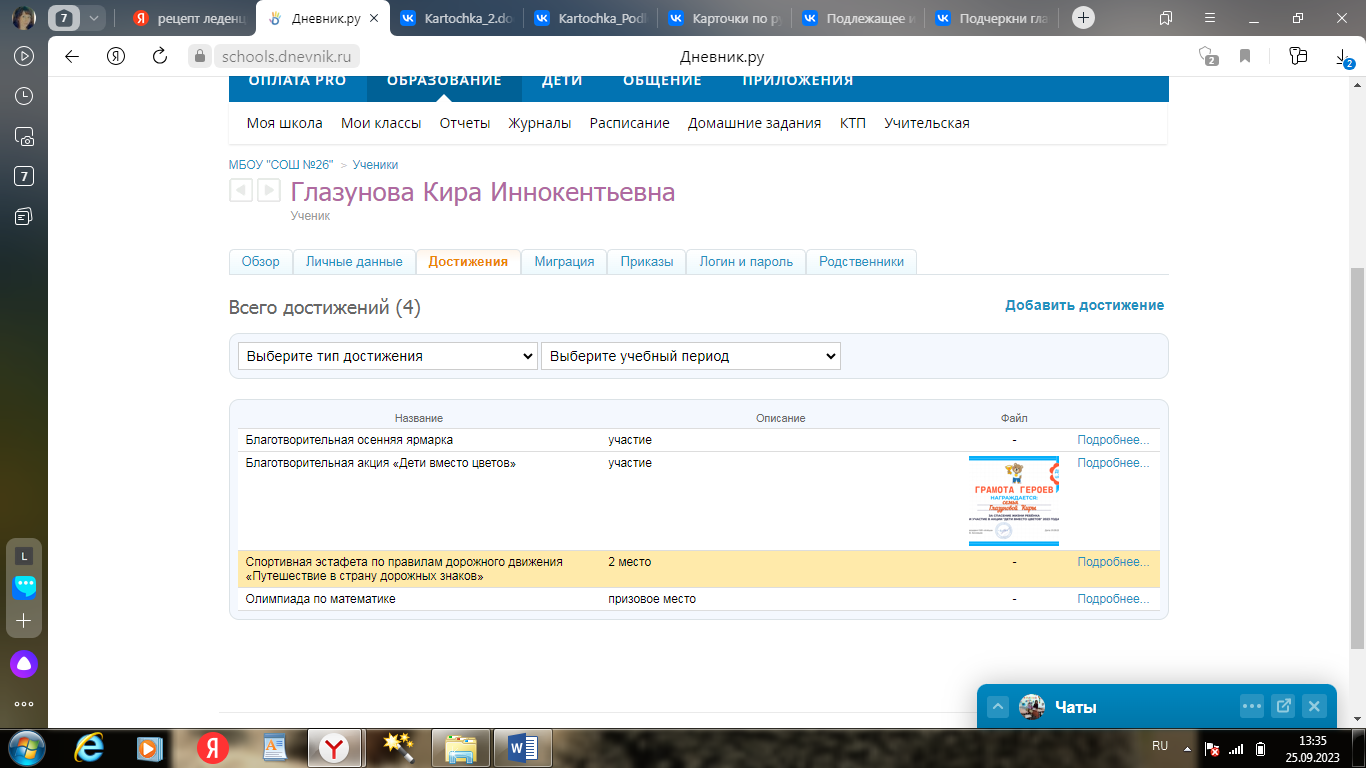 https://schools.dnevnik.ru/v2/admin/persons/person?person=1000022545739&school=47647&view=customachievements&class=2122330782&group=students&retgroup=2122330782891517346Денисова Маргарита Денисовна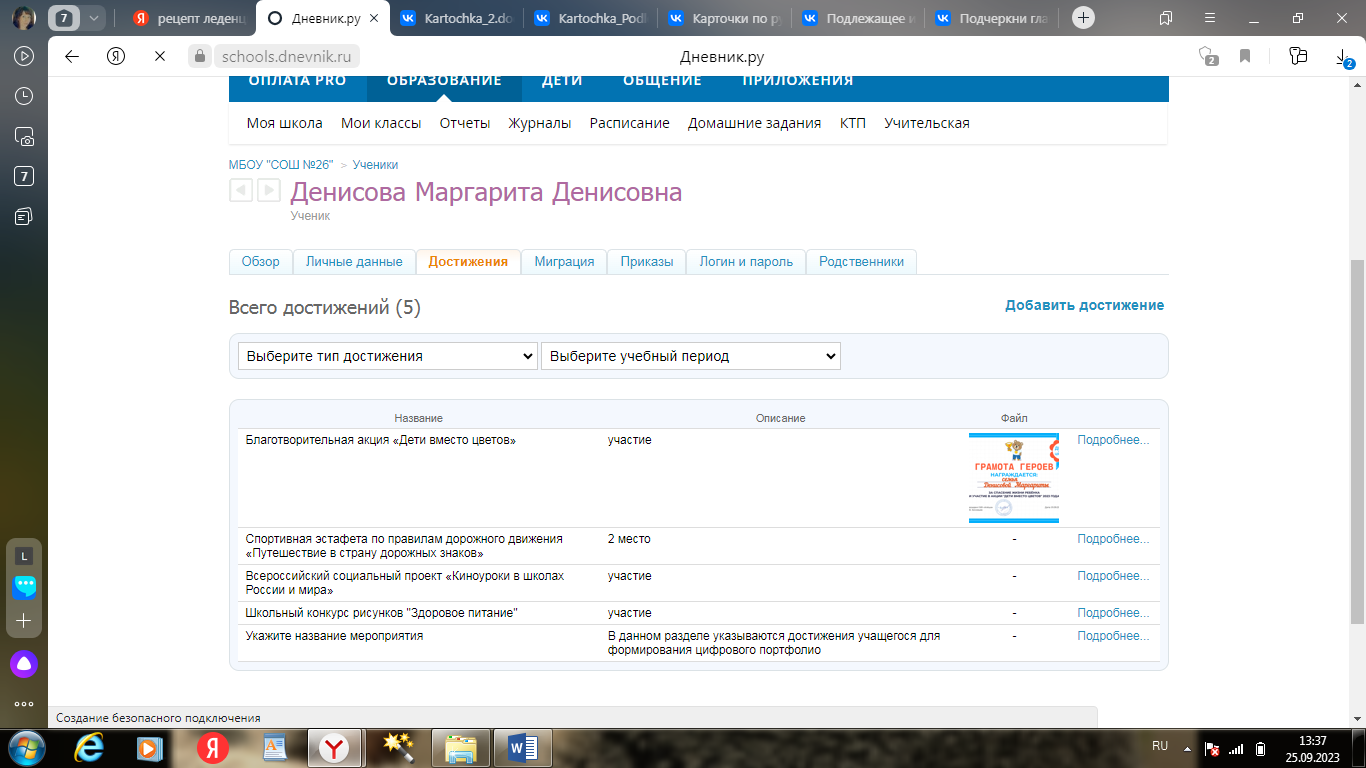 https://schools.dnevnik.ru/v2/admin/persons/person?person=1000021495255&school=47647&view=customachievements&class=2122330782&group=students&retgroup=2122330782891517346Егоров Даниил Ильич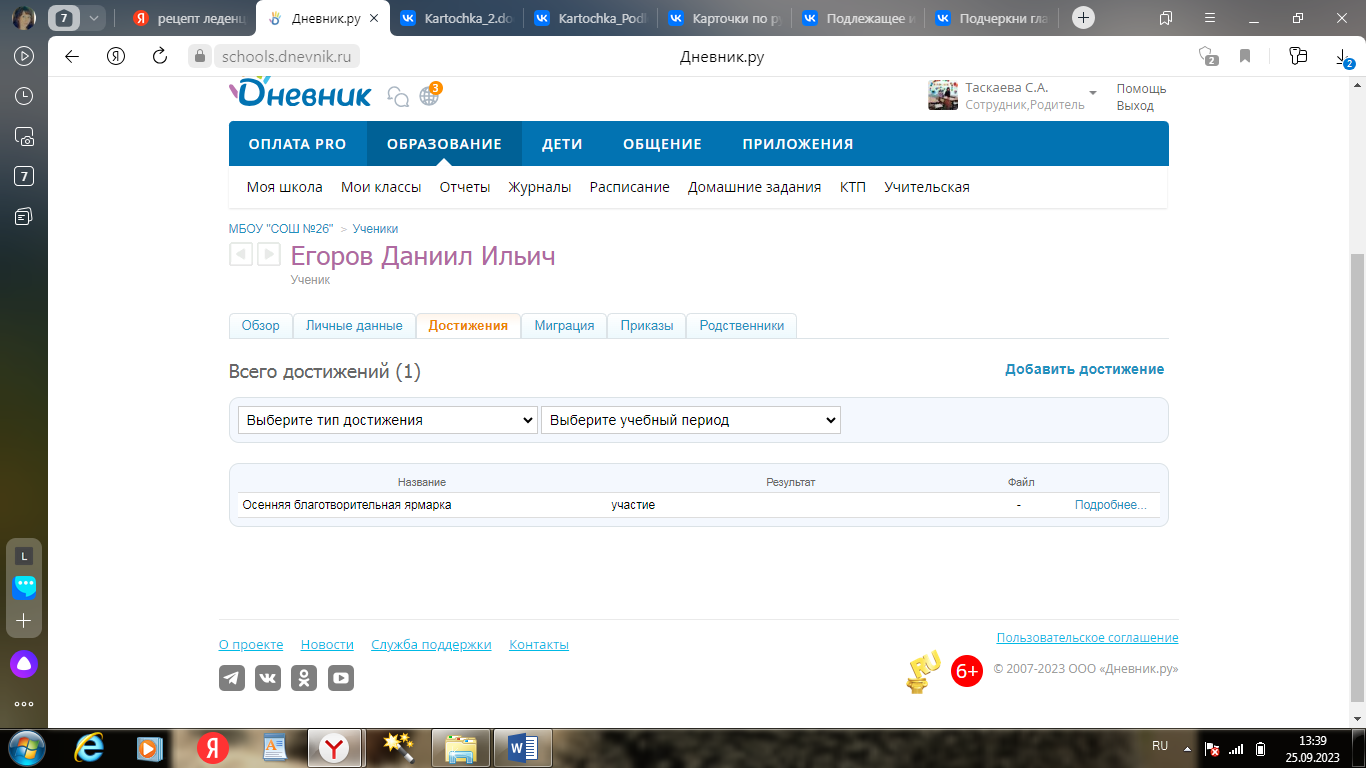 https://schools.dnevnik.ru/v2/admin/persons/person?person=1000023209212&school=47647&view=customachievements&class=2122330782&group=students&retgroup=2122330782891517346Жданова Маргарита Даниловна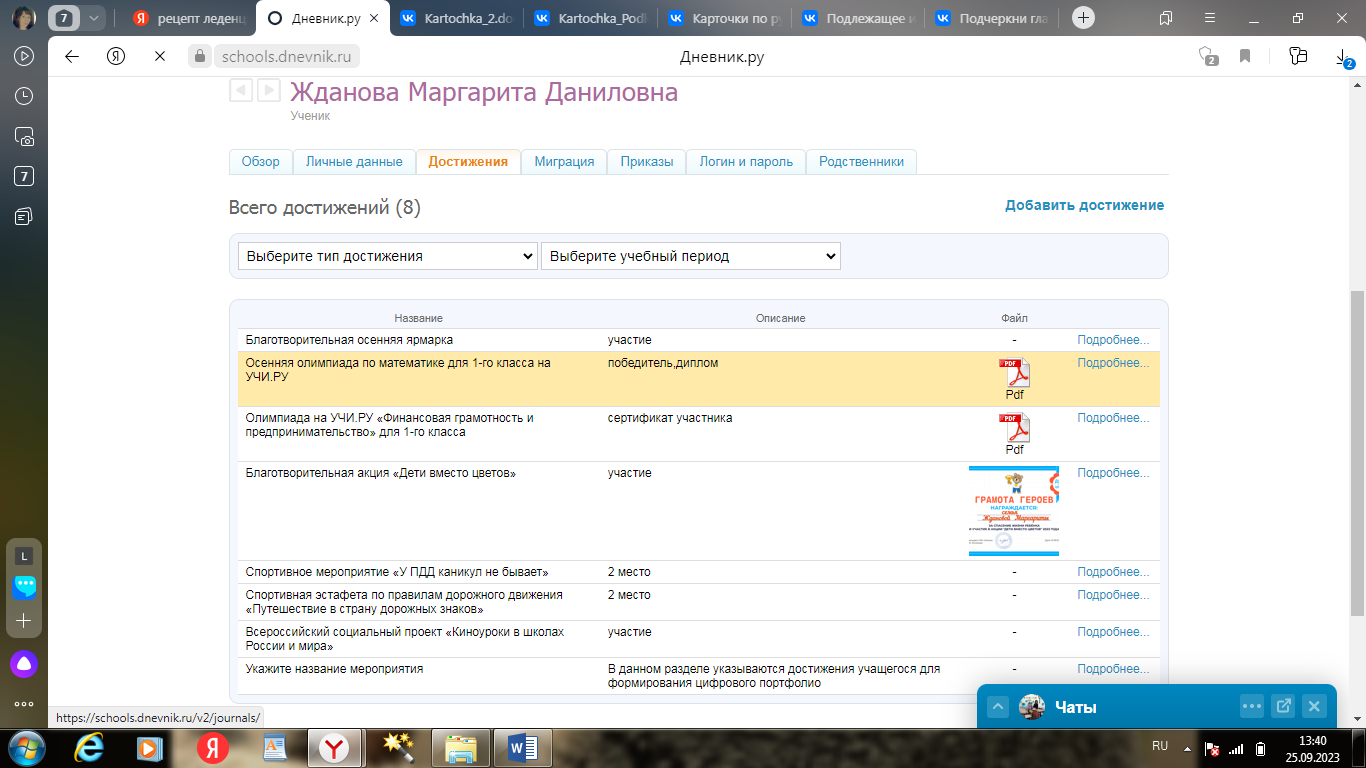 https://schools.dnevnik.ru/v2/admin/persons/person?person=1000021495280&school=47647&view=customachievements&class=2122330782&group=students&retgroup=2122330782891517346Жека Егор Владимирович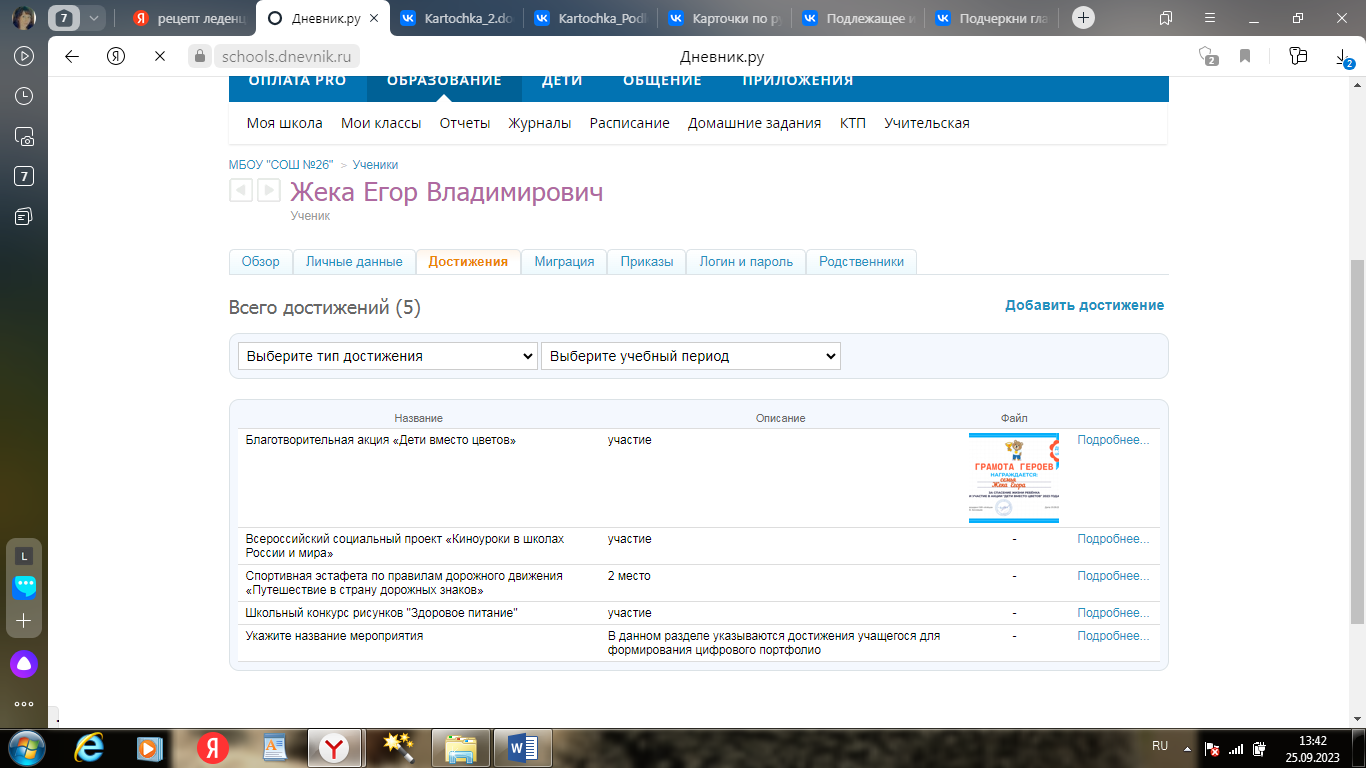 https://schools.dnevnik.ru/v2/admin/persons/person?person=1000021495327&school=47647&view=customachievements&class=2122330782&group=students&retgroup=2122330782891517346Карпова Варвара Сергеевна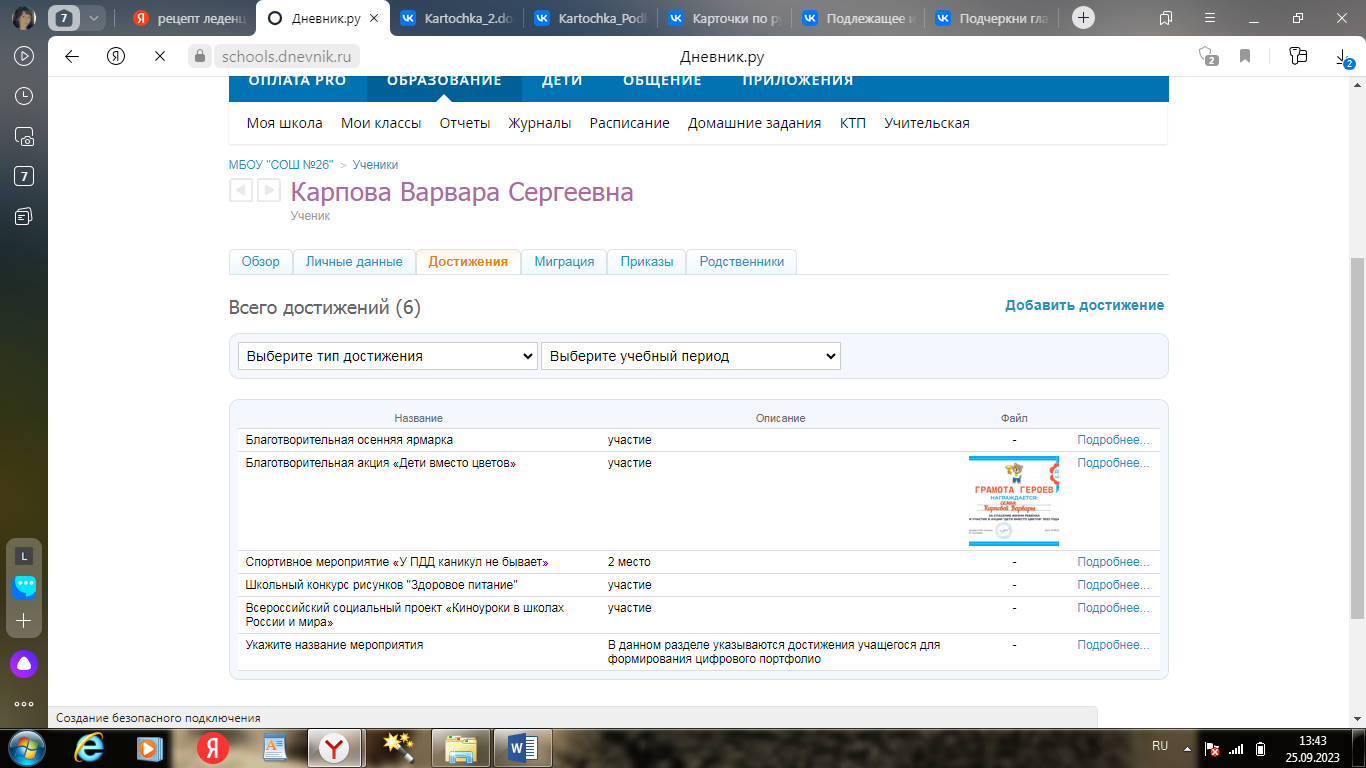 https://schools.dnevnik.ru/v2/admin/persons/person?person=1000021495360&school=47647&view=customachievements&class=2122330782&group=students&retgroup=2122330782891517346Куимов Леонид Олегович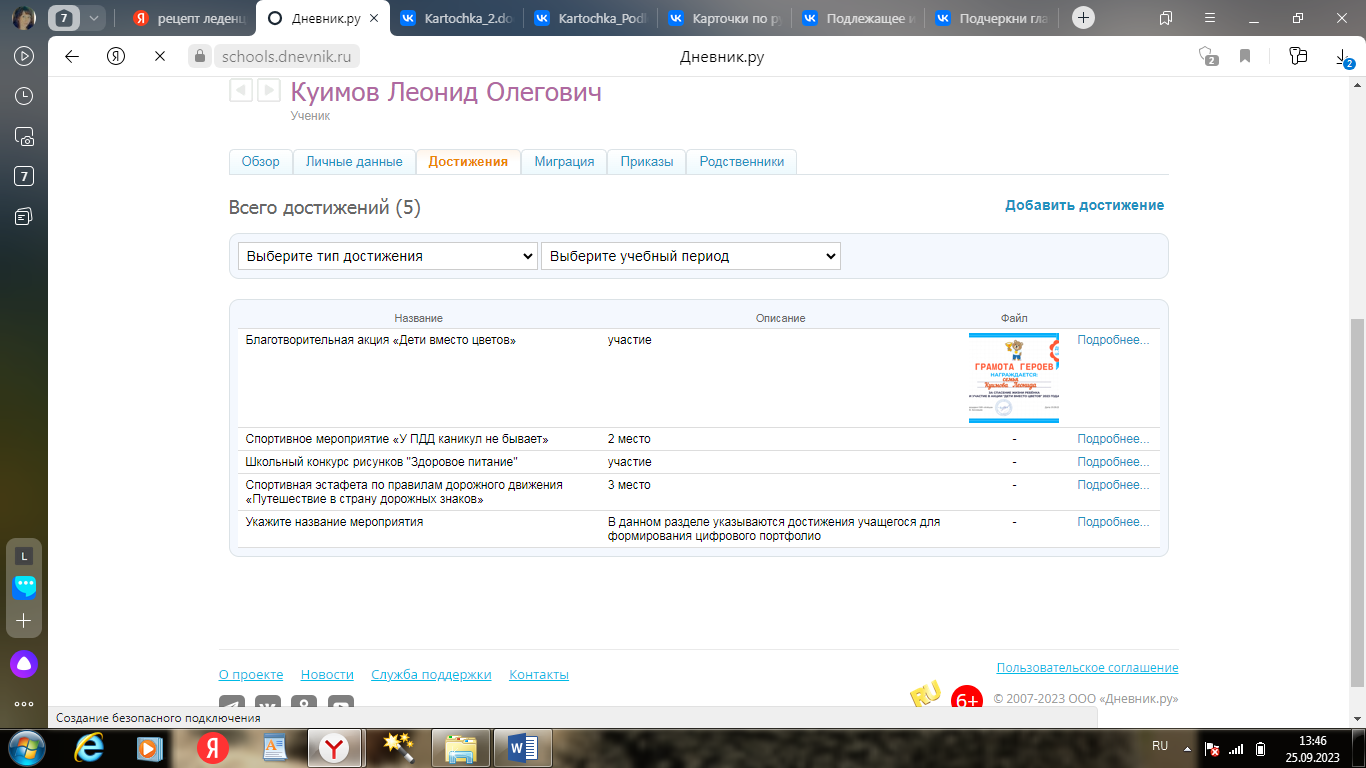 https://schools.dnevnik.ru/v2/admin/persons/person?person=1000021495392&school=47647&view=customachievements&class=2122330782&group=students&retgroup=2122330782891517346Кухта Андрей Андреевич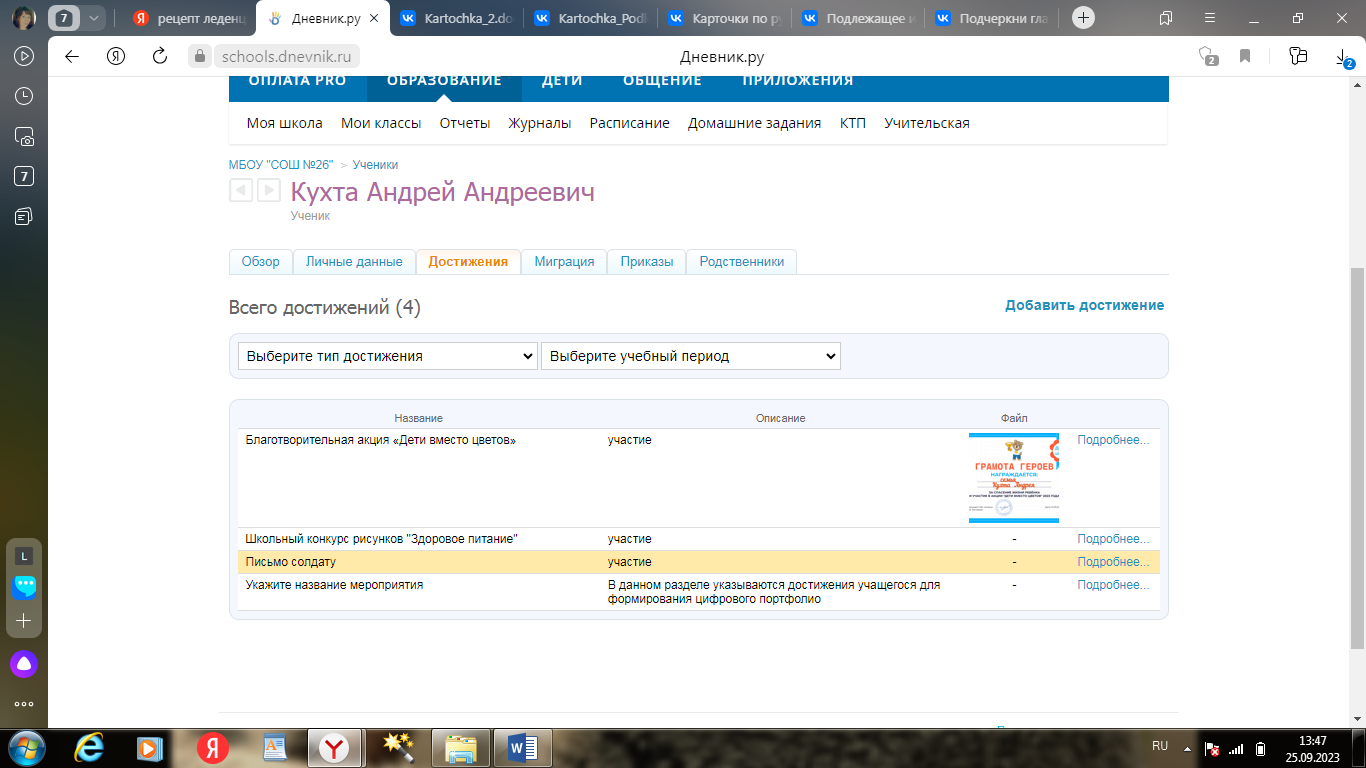 https://schools.dnevnik.ru/v2/admin/persons/person?person=1000021495414&school=47647&view=customachievements&class=2122330782&group=students&retgroup=2122330782891517346Левченко Тигран Сергеевич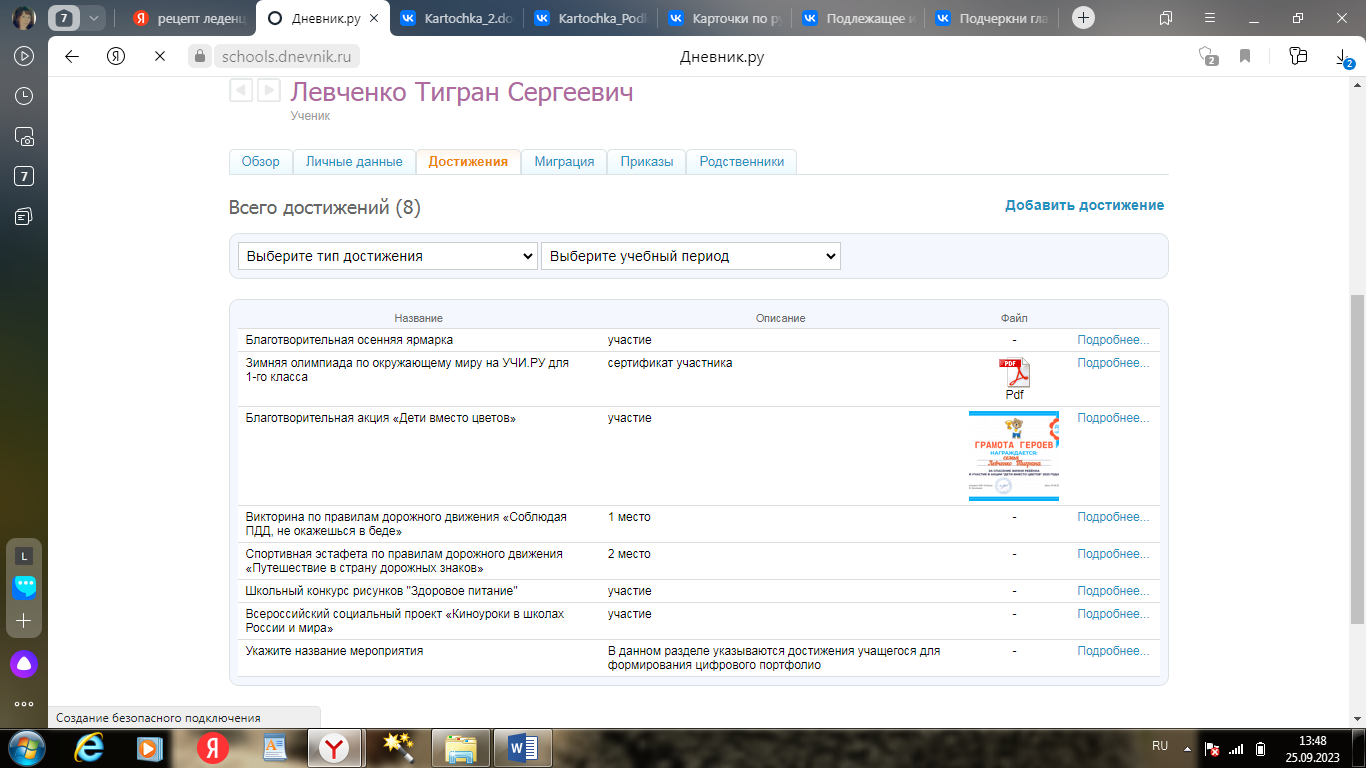 https://schools.dnevnik.ru/v2/admin/persons/person?person=1000021495439&school=47647&view=customachievements&class=2122330782&group=students&retgroup=2122330782891517346Мазуркевич Захар Сергеевич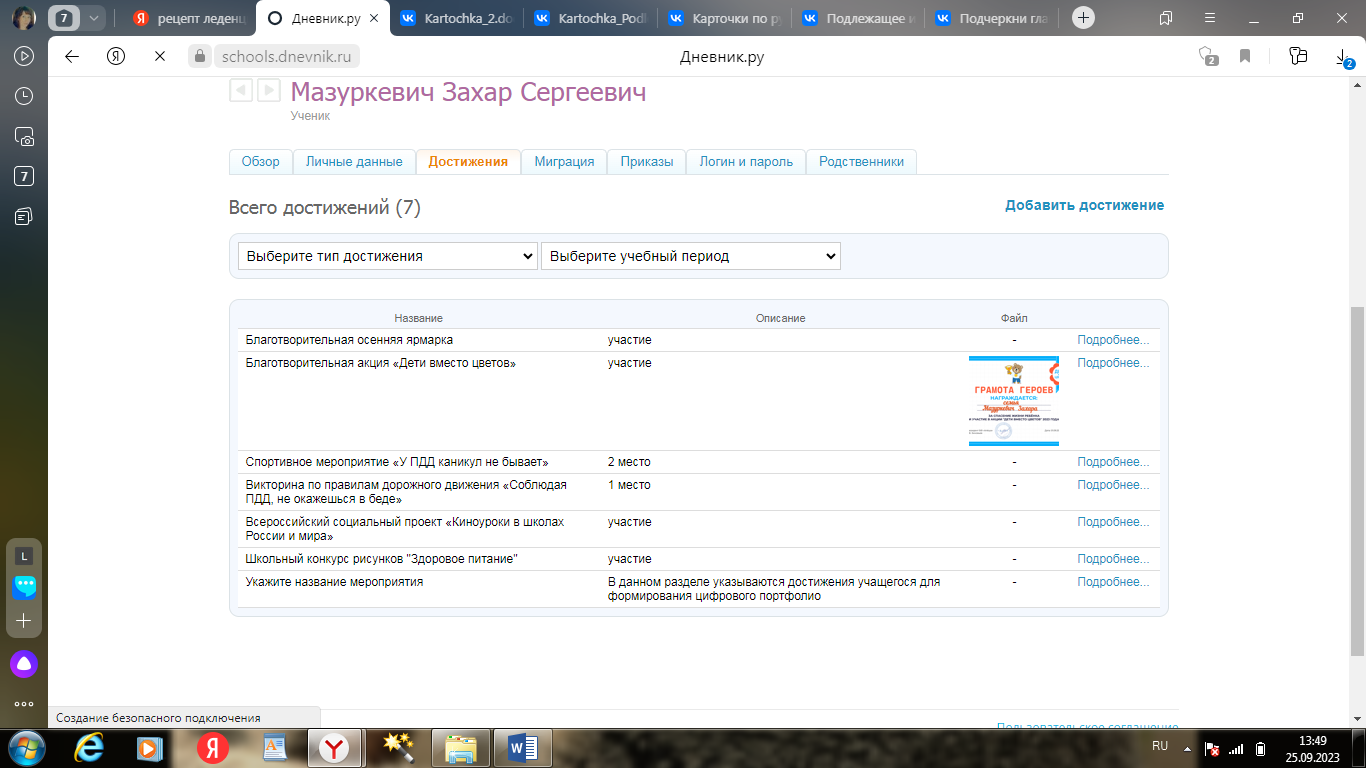 https://schools.dnevnik.ru/v2/admin/persons/person?person=1000021495466&school=47647&view=customachievements&class=2122330782&group=students&retgroup=2122330782891517346Наумов Илья Валерьевич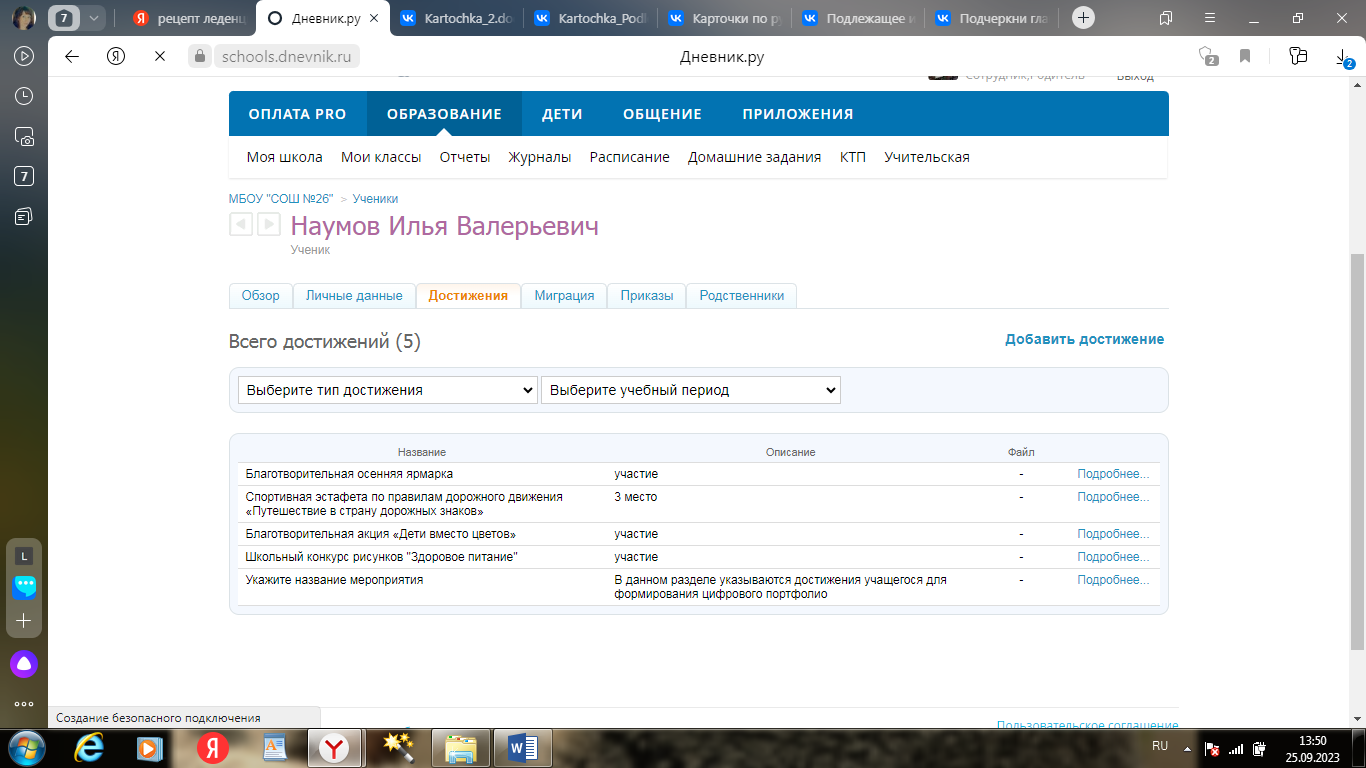 https://schools.dnevnik.ru/v2/admin/persons/person?person=1000021495656&school=47647&view=customachievements&class=2122330782&group=students&retgroup=2122330782891517346Оганесян Ангелина Горовна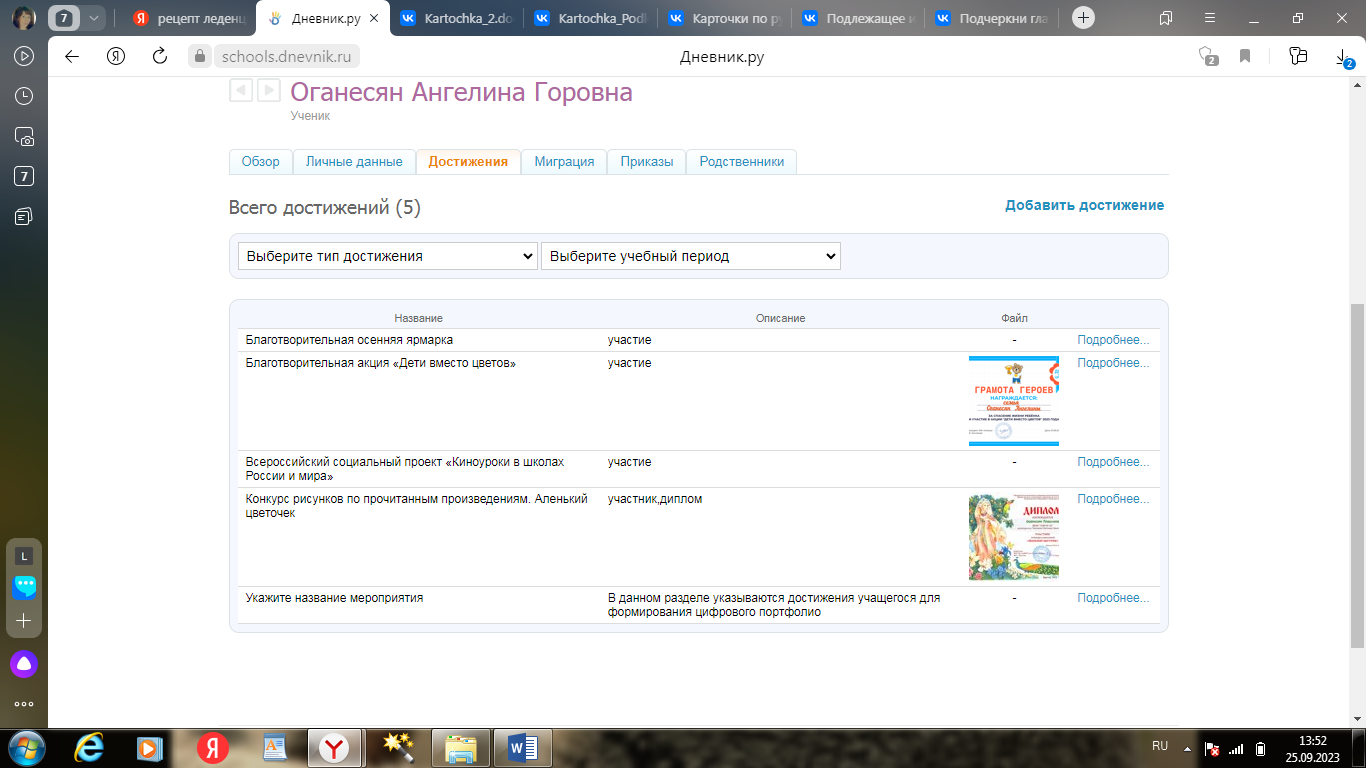 https://schools.dnevnik.ru/v2/admin/persons/person?person=1000021495523&school=47647&view=customachievements&class=2122330782&group=students&retgroup=2122330782891517346Паюков Арнольд Андреевич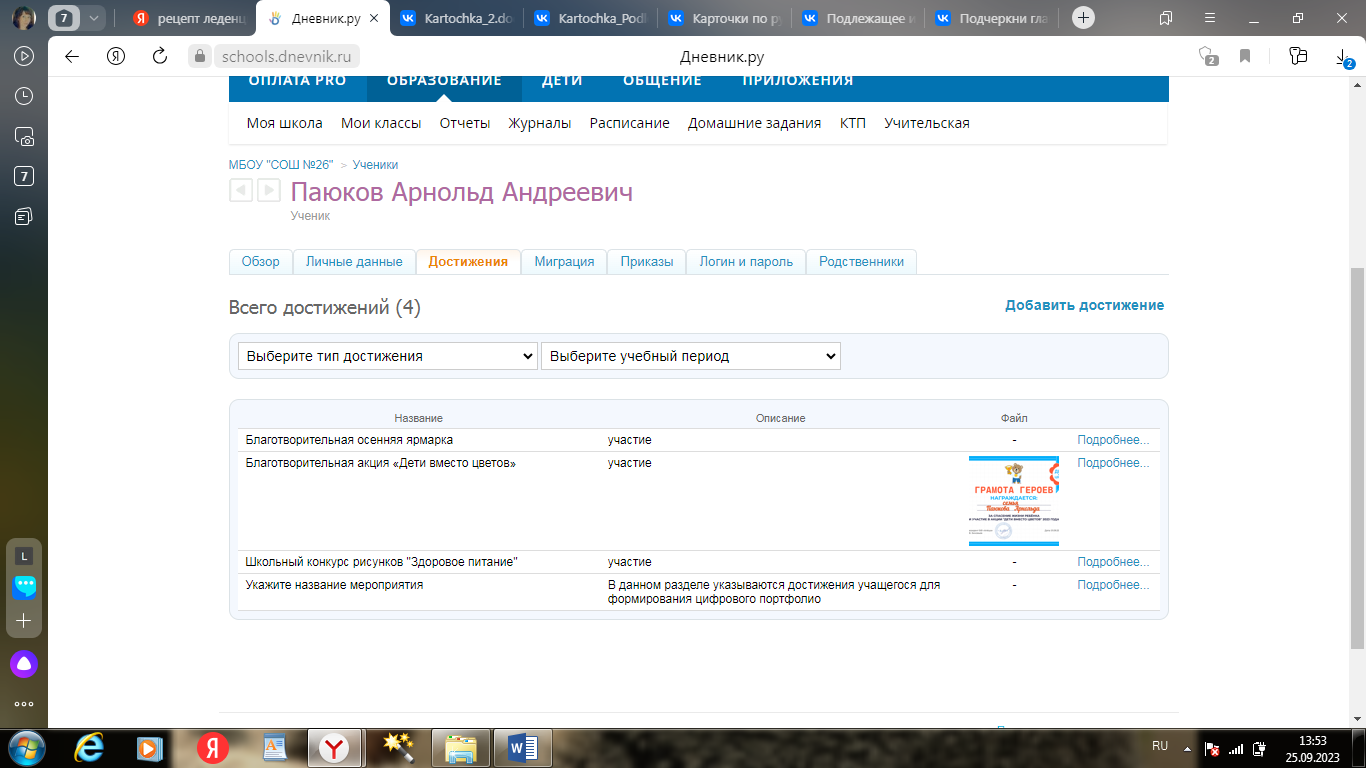 https://schools.dnevnik.ru/v2/admin/persons/person?person=1000021495584&school=47647&view=customachievements&class=2122330782&group=students&retgroup=2122330782891517346Пономарева Алёна Алексеевна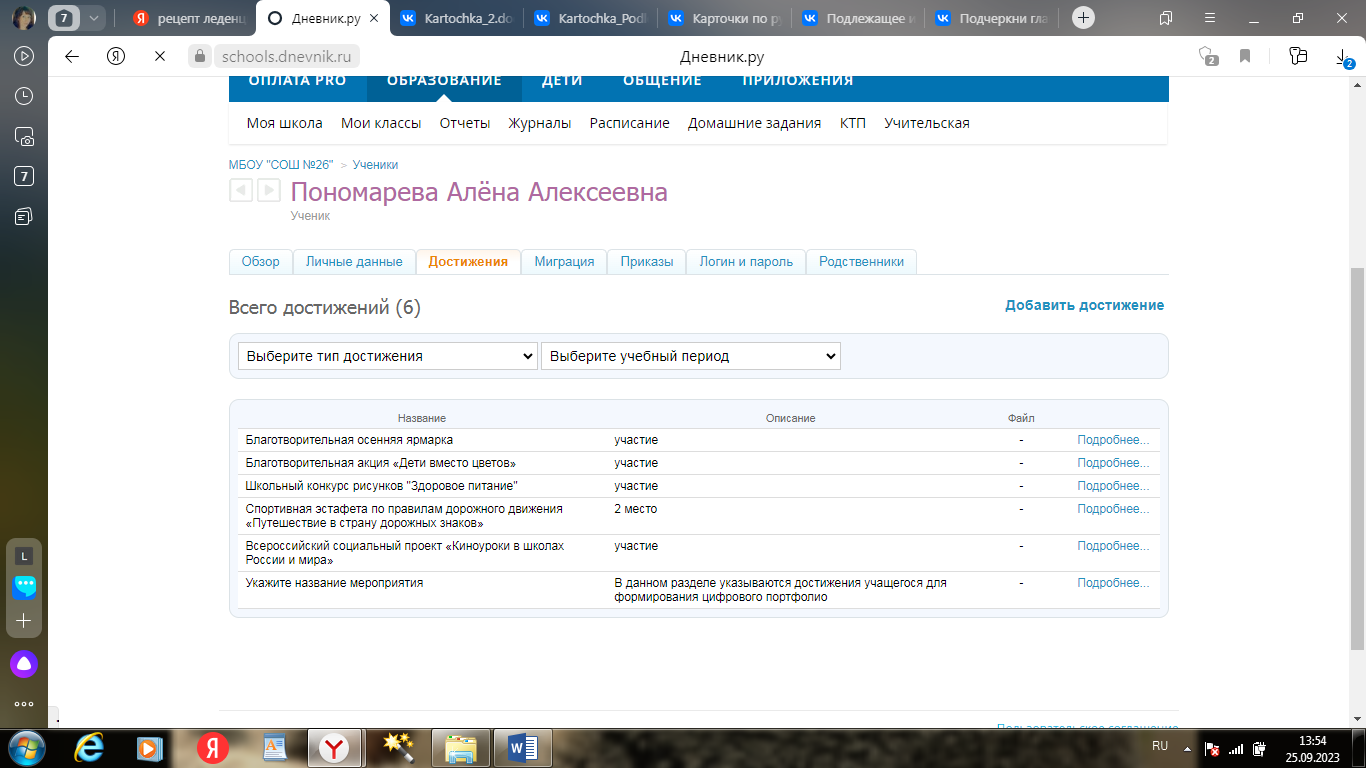 https://schools.dnevnik.ru/v2/admin/persons/person?person=1000021495727&school=47647&view=customachievements&class=2122330782&group=students&retgroup=2122330782891517346Романов Захар Алексеевич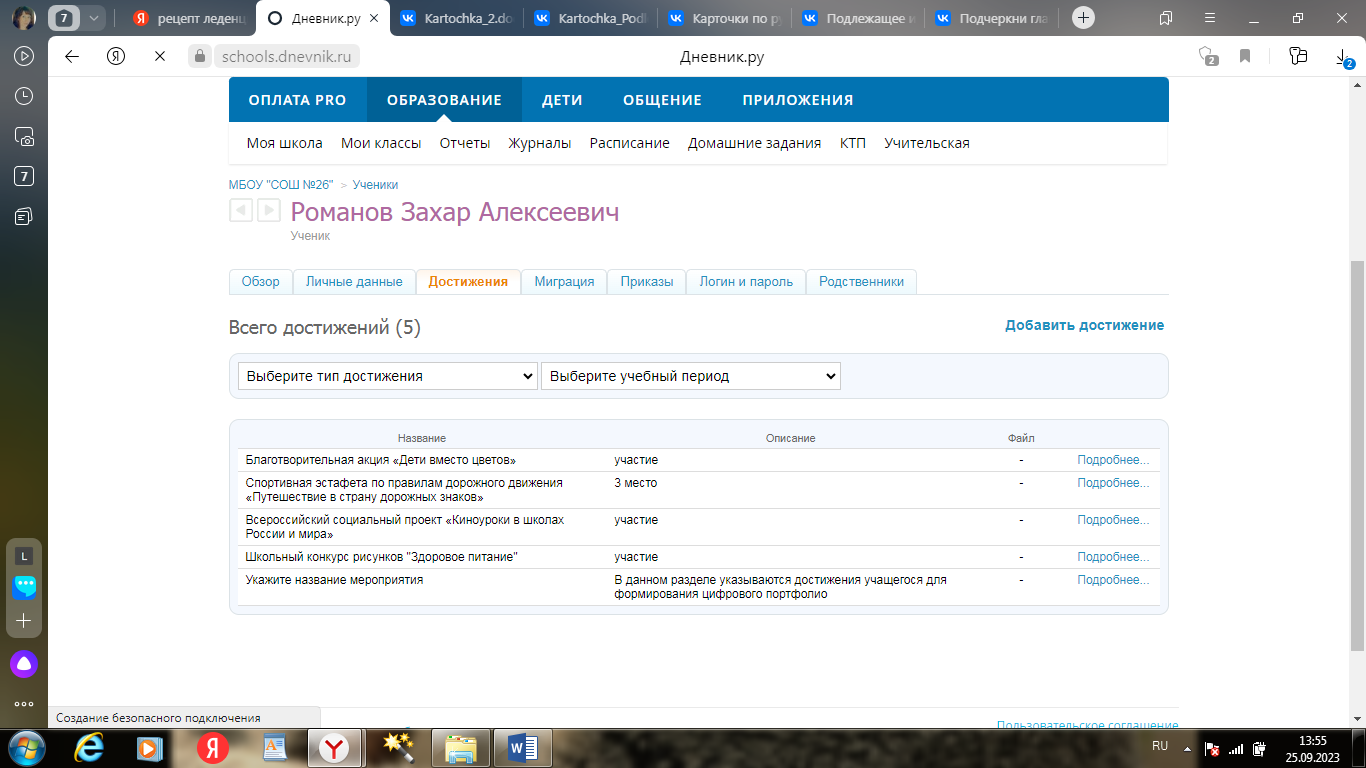 https://schools.dnevnik.ru/v2/admin/persons/person?person=1000021495757&school=47647&view=customachievements&class=2122330782&group=students&retgroup=2122330782891517346Рупотов Клим Сергеевич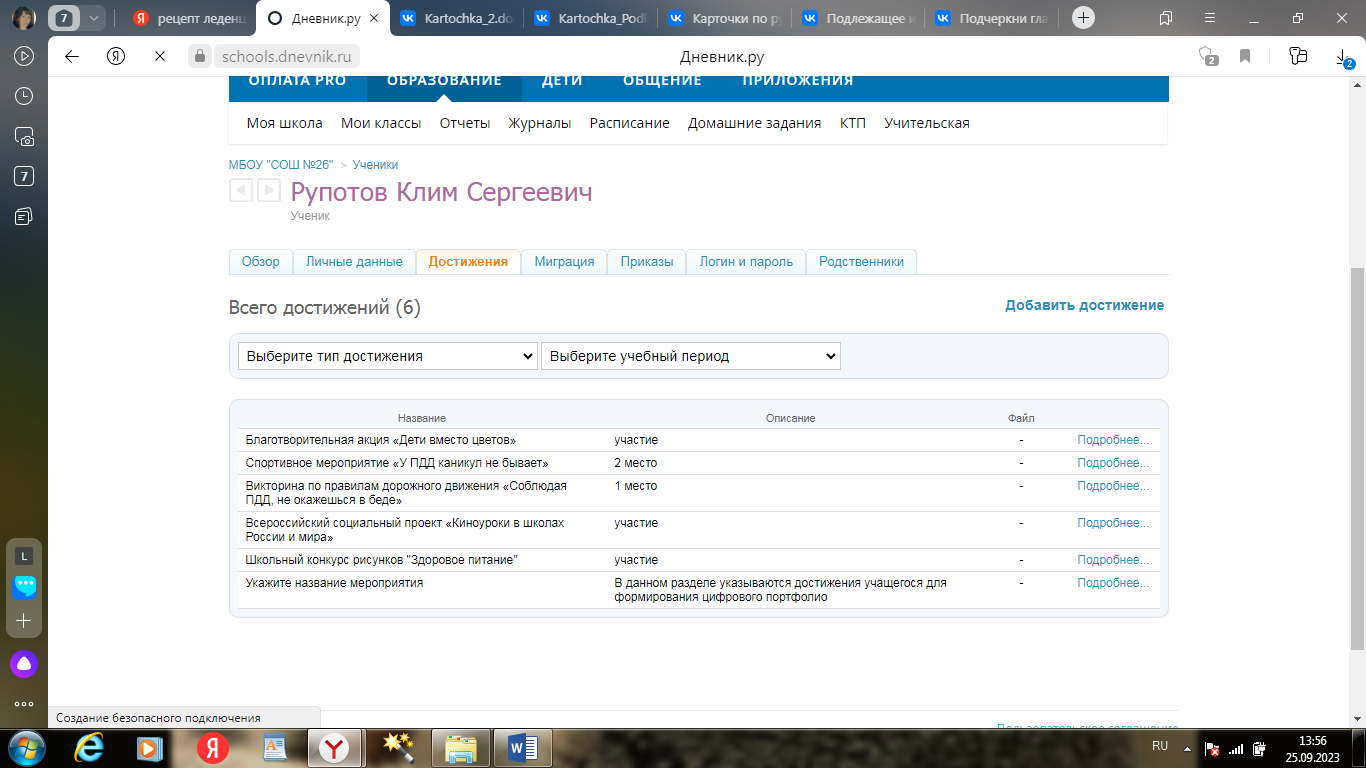 https://schools.dnevnik.ru/v2/admin/persons/person?person=1000021495763&school=47647&view=customachievements&class=2122330782&group=students&retgroup=2122330782891517346Савченко Дарья Владимировна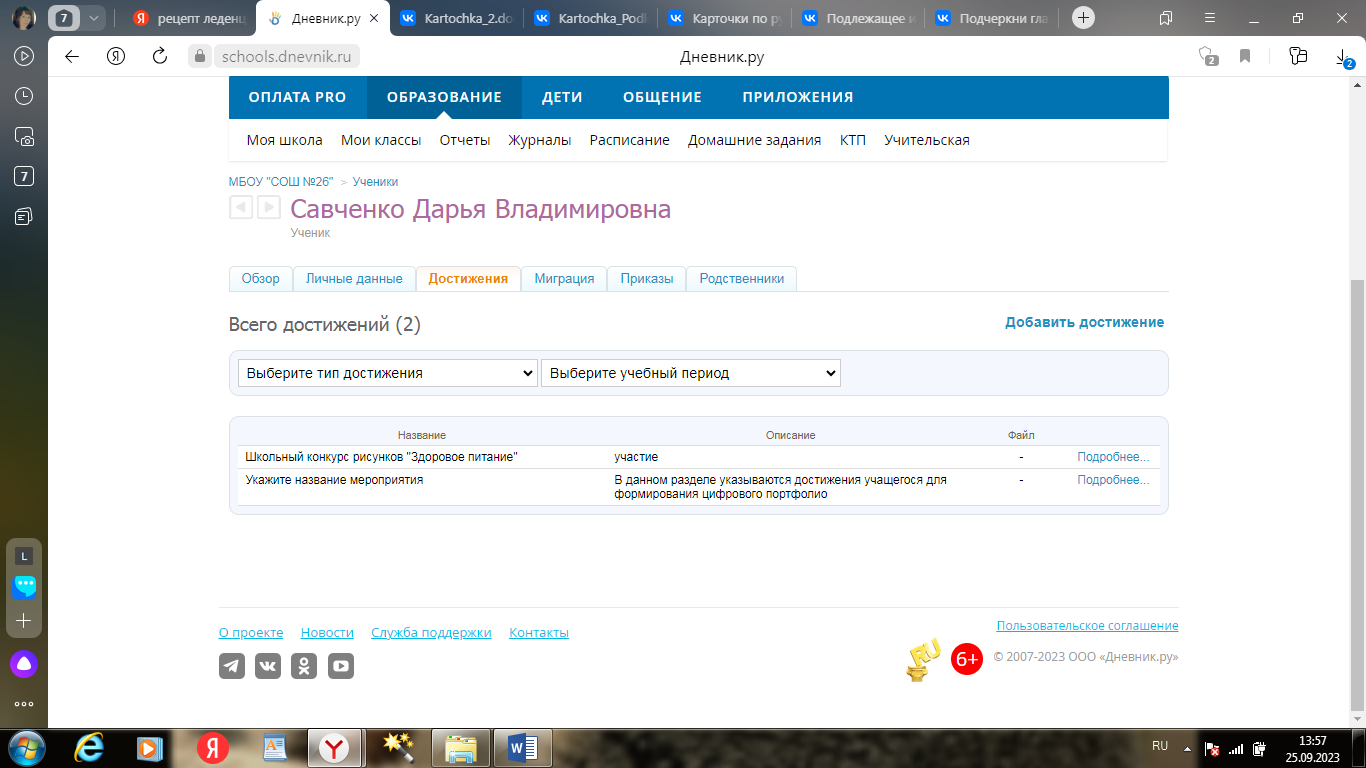 https://schools.dnevnik.ru/v2/admin/persons/person?person=1000021495780&school=47647&view=customachievements&class=2122330782&group=students&retgroup=2122330782891517346Сибгатулин Дмитрий Русланович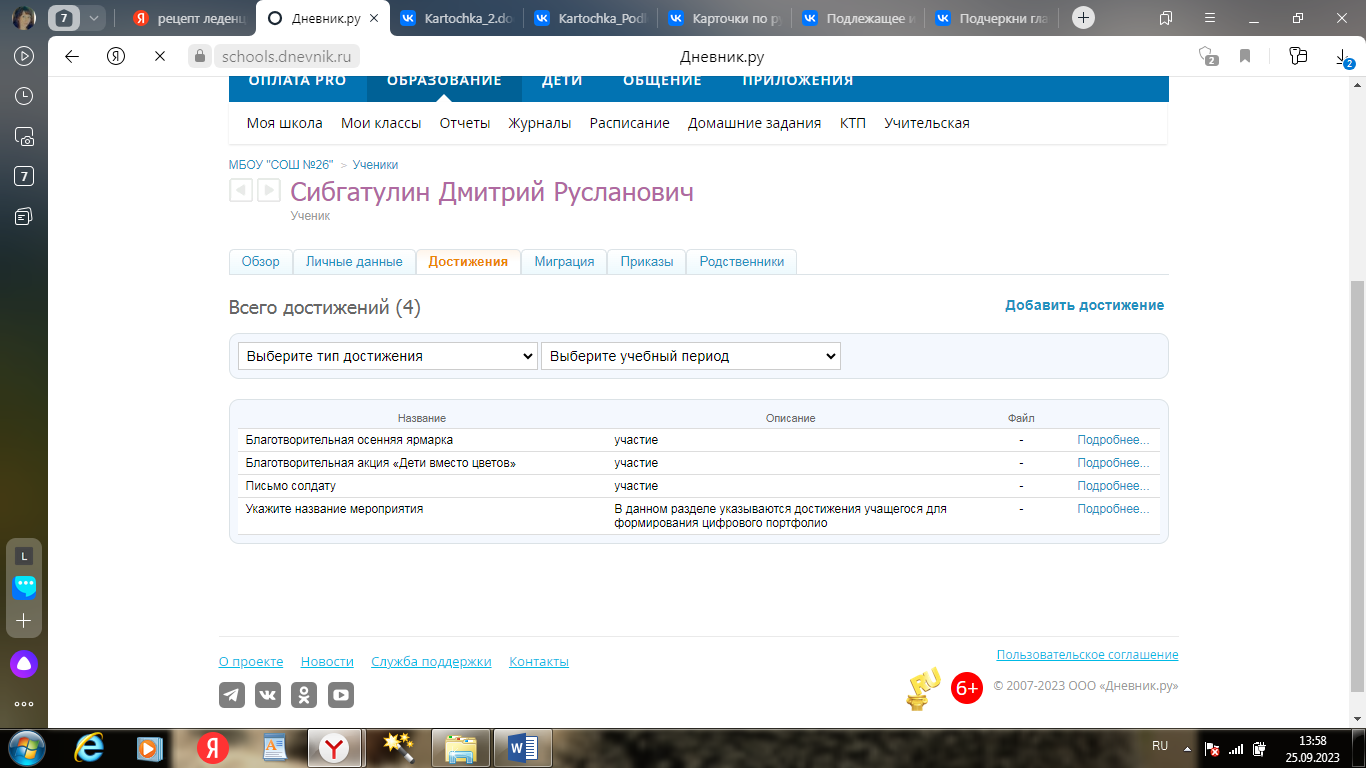 https://schools.dnevnik.ru/v2/admin/persons/person?person=1000021495792&school=47647&view=customachievements&class=2122330782&group=students&retgroup=2122330782891517346Силкин Федор Михайлович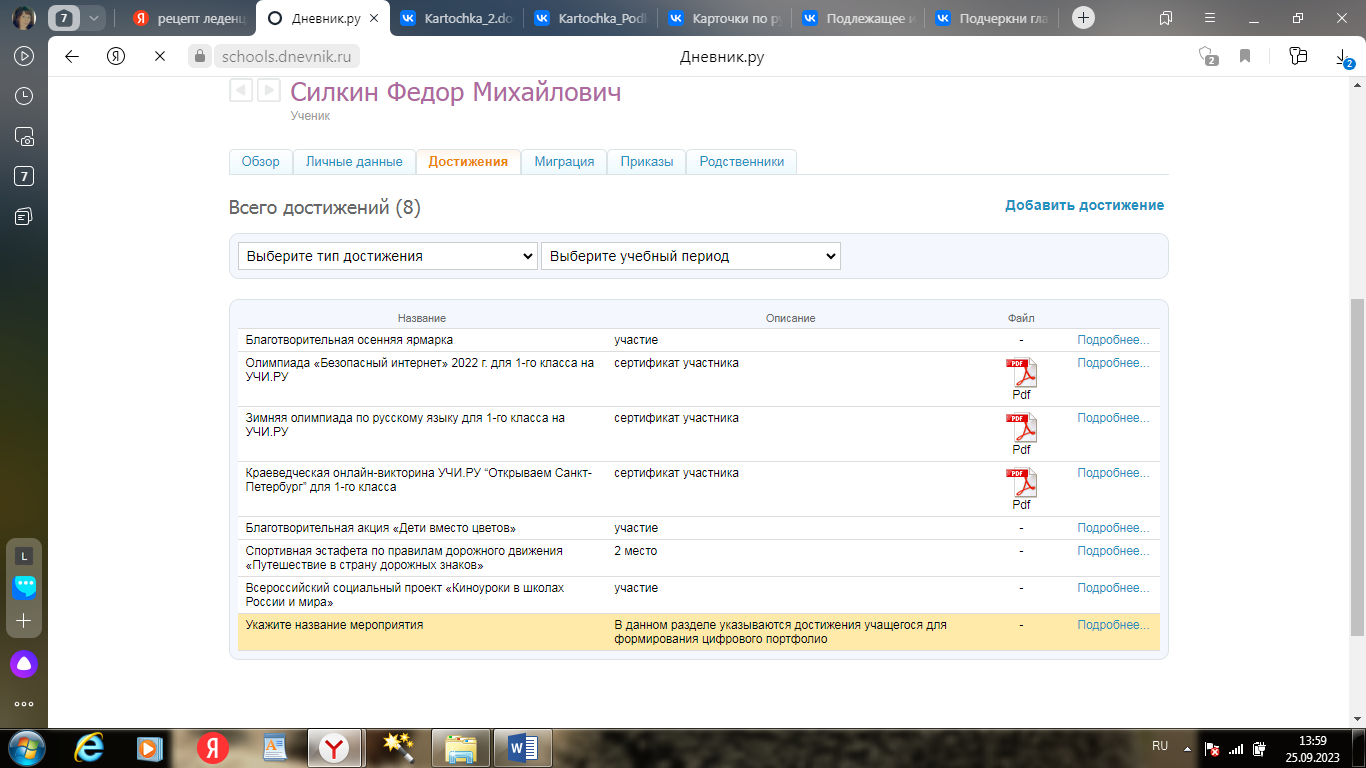 https://schools.dnevnik.ru/v2/admin/persons/person?person=1000021495811&school=47647&view=customachievements&class=2122330782&group=students&retgroup=2122330782891517346Хадневская Мелания Ивановна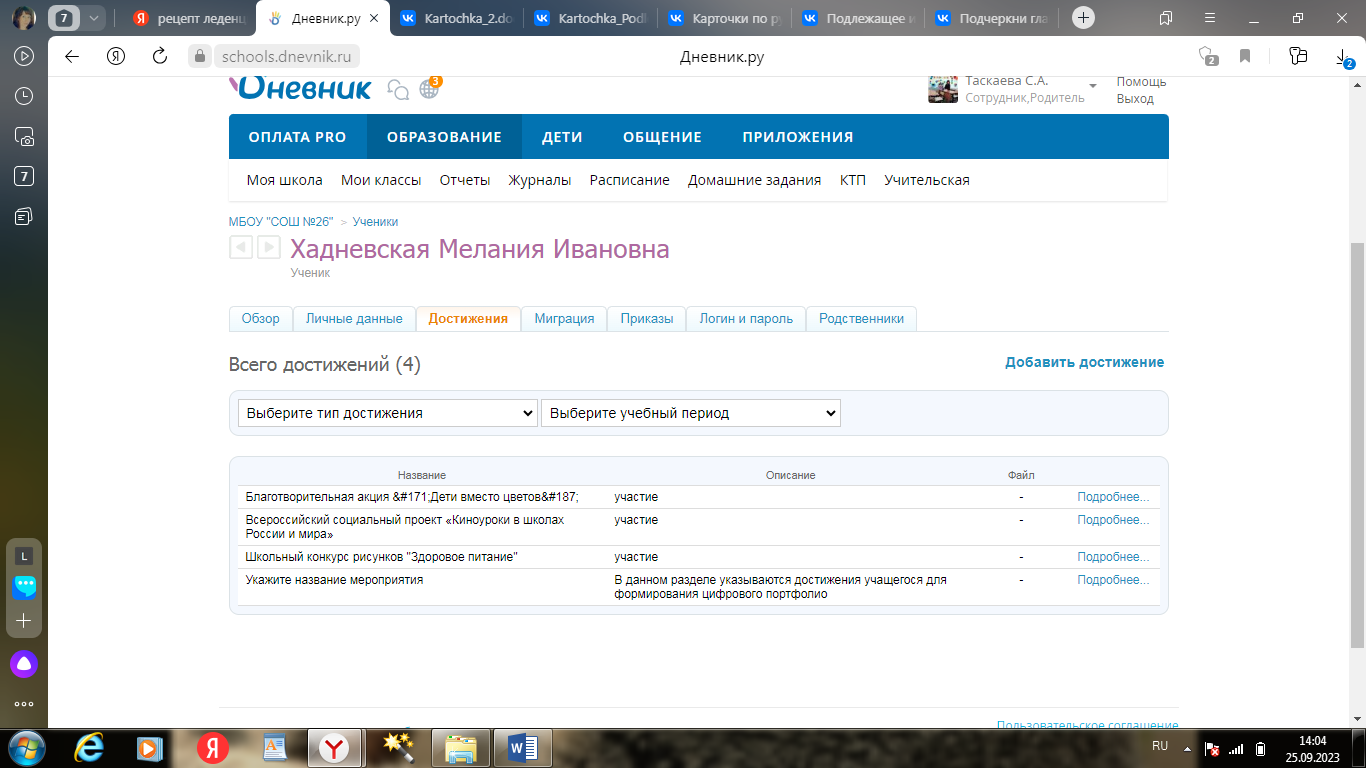 https://schools.dnevnik.ru/v2/admin/persons/person?person=1000021495837&school=47647&view=customachievements&class=2122330782&group=students&retgroup=2122330782891517346